Муниципальное казенное общеобразовательное учреждение Гаринская средняя общеобразовательная школа.                                                                                                                      СОГЛАСОВАНО:ДОКУМЕНТАЦИЯ ОБ ОТКРЫТОМ АУКЦИОНЕВ ЭЛЕКТРОННОЙ ФОРМЕна право заключения муниципального контракта на выполнение работ по капитальному ремонту крыльца здания МКОУ Гаринская СОШ р.п.Гари2014 год СодержаниеЧасть I. Общие условия	31.1.	Законодательное регулирование	31.2.	Требования к участникам размещения заказа	31.3.	Расходы на участие в открытом аукционе в электроной форме	3_Toc2809480521.4.	Порядок представления документации об открытом аукционе в электронной      форме, разъяснение положений документации об открытом аукционе в электронной форме……………. 	41.5.	Внесение изменений в документацию об открытом аукционе в электронной форме…………	41.6.Требования к содержанию и составу заявки на участие в открытом аукционе в электронной форме и инструкция по ее заполнению	41.7.Обеспечения заявки на участие в открытом аукционе в электронной форме	5        1.8. Обеспечение исполнения контракта…………………………………………………...52.Часть II. Информационная карта.	63.Часть III. Техническая часть.	74.Часть IV. Проект ГоСУДАРСТВЕННОГО (муниципального)  контракта.	8		Часть I. Общие условия.Законодательное регулирование. Настоящая Документация об открытом аукционе в электронной форме (Далее – Документация об аукционе и Аукцион) подготовлена в соответствии с Федеральным законом от 05 апреля 2013 г. № 44-ФЗ «О контрактной системе в сфере закупок товаров, работ, услуг для обеспечения государственных и муниципальных нужд» (далее - Федеральный закон от 05.04.2013 г. № 44-ФЗ), Федеральным законом от 26 июля 2006 г. № 135-ФЗ «О защите конкуренции», Гражданским кодексом Российской Федерации, Бюджетным кодексом Российской Федерации и иными нормативными правовыми актами, регулирующими отношения, связанные с размещением муниципальных заказов. В настоящей Документации об аукционе под электронным документом понимается документ, информация в котором представлена в электронной форме, созданный и оформленный в порядке, предусмотренном Федеральным законом  от 06 апреля 2011 года № 63 - ФЗ «Об электронной подписи» и принятых в соответствии с ним иных нормативных правовых актов. Требования к участникам размещения заказа.Участники размещения заказов имеют право выступать в отношениях, связанных с размещением заказов на поставки товаров, выполнение работ, оказание услуг для государственных (муниципальных) нужд, как непосредственно, так и через своих представителей. Полномочия представителей участников размещения заказа подтверждаются доверенностью, выданной и оформленной в соответствии с гражданским законодательством, или ее нотариально заверенной копией. К участникам размещения заказа устанавливаются следующие обязательные требования:1.2.3.1. В настоящем Аукционе может принять участие любое юридическое лицо независимо от организационно-правовой формы, формы собственности, места нахождения и места происхождения капитала или любое физическое лицо, в том числе индивидуальный предприниматель.1.2.3.2. Участник размещения заказа должен соответствовать следующим обязательным требованиям:- требованиям, устанавливаемым в соответствии с законодательством Российской Федерации к лицам, осуществляющим выполнение работ, являющихся предметом настоящего Аукциона;- требованию о не проведении ликвидации участника размещения заказа - юридического лица или об отсутствии решения арбитражного суда о признании участника размещения заказа - юридического лица, индивидуального предпринимателя банкротом и об открытии конкурсного производства;- требованию о не приостановлении деятельности участника размещения заказа в порядке, предусмотренном Кодексом РФ об административных правонарушениях, на день подачи заявки;- требованию об отсутствии у участника размещения заказа задолженности по начисленным налогам, сборам и иным обязательным платежам в бюджеты любого уровня или государственные внебюджетные фонды за прошедший календарный год, размер которой превышает 25% балансовой стоимости активов участника размещения заказа по данным бухгалтерской отчетности за последний завершенный отчетный период. Участник размещения заказа считается соответствующим установленному требованию, в случае если он обжалует наличие указанной задолженности в соответствии с законодательством Российской Федерации и решение по такой жалобе на день рассмотрения заявки не принято.1.2.3.3. Заказчик устанавливает дополнительные требования к участникам размещения заказа:– отсутствие в реестре недобросовестных поставщиков сведений об участнике размещения заказа.Расходы на участие в открытом аукционе в электронной форме. Участник размещения заказа несет все расходы, связанные с подготовкой и подачей своей заявки на участие в Аукционе, а Заказчик не имеет обязательств по этим расходам, за исключением случаев, предусмотренных законодательством Российской Федерации.Порядок представления Документации об открытом аукционев электронной форме, разъяснение положений Документацииоб открытом аукционе в электронной форме. Любой участник размещения заказа, получивший аккредитацию на электронной площадке, вправе направить на адрес электронной площадки, на которой планируется проведение Аукциона, запрос о разъяснении положений Документации об аукционе. При этом такой участник размещения заказа вправе направить не более чем три запроса о разъяснении положений Документации об аукционе в отношении одного Аукциона. В течение одного часа с момента поступления указанного запроса оператор электронной площадки направляет запрос заказчику. 1.4.2. В течение двух дней с даты поступления от оператора электронной площадки запроса заказчик размещает в единой информационной системе разъяснения положений документации об электронном аукционе с указанием предмета запроса, но без указания участника такого аукциона, от которого поступил указанный запрос, при условии, что указанный запрос поступил заказчику не позднее чем за три дня до даты окончания срока подачи заявок на участие в таком аукционе. Внесение изменений в документацию об открытом аукционе в электронной форме. 1.5.1. Заказчик по собственной инициативе или в соответствии с поступившим запросом о даче разъяснений положений документации об электронном аукционе вправе принять решение о внесении изменений в документацию о таком аукционе не позднее чем за два дня до даты окончания срока подачи заявок на участие в таком аукционе. Изменение объекта закупки и увеличение размера обеспечения данных заявок не допускаются. В течение одного дня с даты принятия указанного решения изменения, внесенные в документацию о таком аукционе, размещаются заказчиком в единой информационной системе. При этом срок подачи заявок на участие в таком аукционе должен быть продлен так, чтобы с даты размещения изменений до даты окончания срока подачи заявок на участие в таком аукционе этот срок составлял не менее чем семь дней.Требования к содержанию и составу заявки на участие в открытомаукционе в электронной форме, инструкция по ее заполнению.Для участия в открытом аукционе в электронной форме участник размещения заказа, получивший аккредитацию на электронной площадке, подает заявку на участие в открытом аукционе в электронной форме. Участие в открытом аукционе в электронной форме возможно при наличии на счете участника размещения заказа, открытом для проведения операций по обеспечению участия в открытых аукционах, денежных средств, в отношении которых не осуществлено блокирование операций по счету, в размере не менее чем размер обеспечения заявки на участие в открытом аукционе в электронной форме, предусмотренный документацией об открытом аукционе в электронной форме.Заявка на участие в открытом аукционе в электронной форме направляется участником размещения заказа оператору электронной площадки в форме двух электронных документов, содержащих предусмотренные настоящим пунктом части заявки. Указанные электронные документы подаются одновременно.Заявка на участие в открытом аукционе в электронной форме состоит из двух частей.Первая часть заявки на участие в открытом аукционе в электронной форме должна содержать следующие сведения:1. Согласие участника размещения заказа на оказание  услуг на условиях, предусмотренных документацией об открытом аукционе в электронной форме.Вторая часть заявки на участие в открытом аукционе в электронной форме должна содержать следующие документы и сведения:1) наименование, фирменное наименование (при наличии), место нахождения, почтовый адрес (для юридического лица), фамилия, имя, отчество (при наличии), паспортные данные, место жительства (для физического лица), номер контактного телефона, идентификационный номер налогоплательщика участника такого аукциона или в соответствии с законодательством соответствующего иностранного государства аналог идентификационного номера налогоплательщика участника такого аукциона (для иностранного лица);2) документы, подтверждающие соответствие участника такого аукциона требованиям, установленным пунктами 1 и 2 части 1 и частью 2 статьи 31 (при наличии таких требований) ФЗ-44, или копии этих документов, а также декларация о соответствии участника такого аукциона требованиям, установленным пунктами 3 - 8 части 1 статьи 31 ФЗ-44;3) копии документов, подтверждающих соответствие товара, работы или услуги требованиям, установленным в соответствии с законодательством Российской Федерации, в случае, если в соответствии с законодательством Российской Федерации установлены требования к товару, работе или услуге и представление указанных документов предусмотрено документацией об электронном аукционе;4) решение об одобрении или о совершении крупной сделки либо копия данного решения в случае, если требование о необходимости наличия данного решения для совершения крупной сделки установлено федеральными законами и иными нормативными правовыми актами Российской Федерации и (или) учредительными документами юридического лица и для участника такого аукциона заключаемый контракт или предоставление обеспечения заявки на участие в таком аукционе, обеспечения исполнения контракта является крупной сделкой;5) документы, подтверждающие право участника такого аукциона на получение преимущества в соответствии со статьями 28 - 30 ФЗ-44, или копии этих документов;6) документы, подтверждающие соответствие участника такого аукциона и (или) предлагаемых им товара, работы или услуги условиям, запретам и ограничениям, установленным заказчиком в соответствии со статьей 14 ФЗ-44, или копии этих документов.Обеспечение заявки на участие в открытом аукционе в электронной форме1.7.1   Заказчиком установлено требование обеспечения заявки на участие в Аукционе. Размер обеспечения заявки на участие в открытом аукционе установлен в Информационной карте.1.7.2 Требование обеспечения заявки на участие в Аукционе в равной мере распространяется на всех участников размещения заказа и перечисляется на счет открытый для проведения операций по обеспечению участия в Аукционах оператором Единой электронной торговой площадки.Обеспечение исполнения контракта.1.8.1. Заказчиком установлено требование обеспечения контракта. Размер и форма обеспечения контракта в данном электронном аукционе установлен в Информационной карте.Часть II. Информационная карта.Следующая информация и данные для конкретного открытого аукциона в электронной форме на подлежащие закупке работы уточняют и дополняют положения Документации об аукционе. При возникновении противоречий, положения Информационной карты имеют приоритет над другими положениями настоящей Документации об аукционе.Часть III. Техническая часть.на Выполнение работ по капитальному ремонту крыльца Гаринской СОШ1. Наименование выполняемых работ.Капитальный ремонт крыльца здания МКОУ Гаринская СОШ..2. Ведомость объемов работ.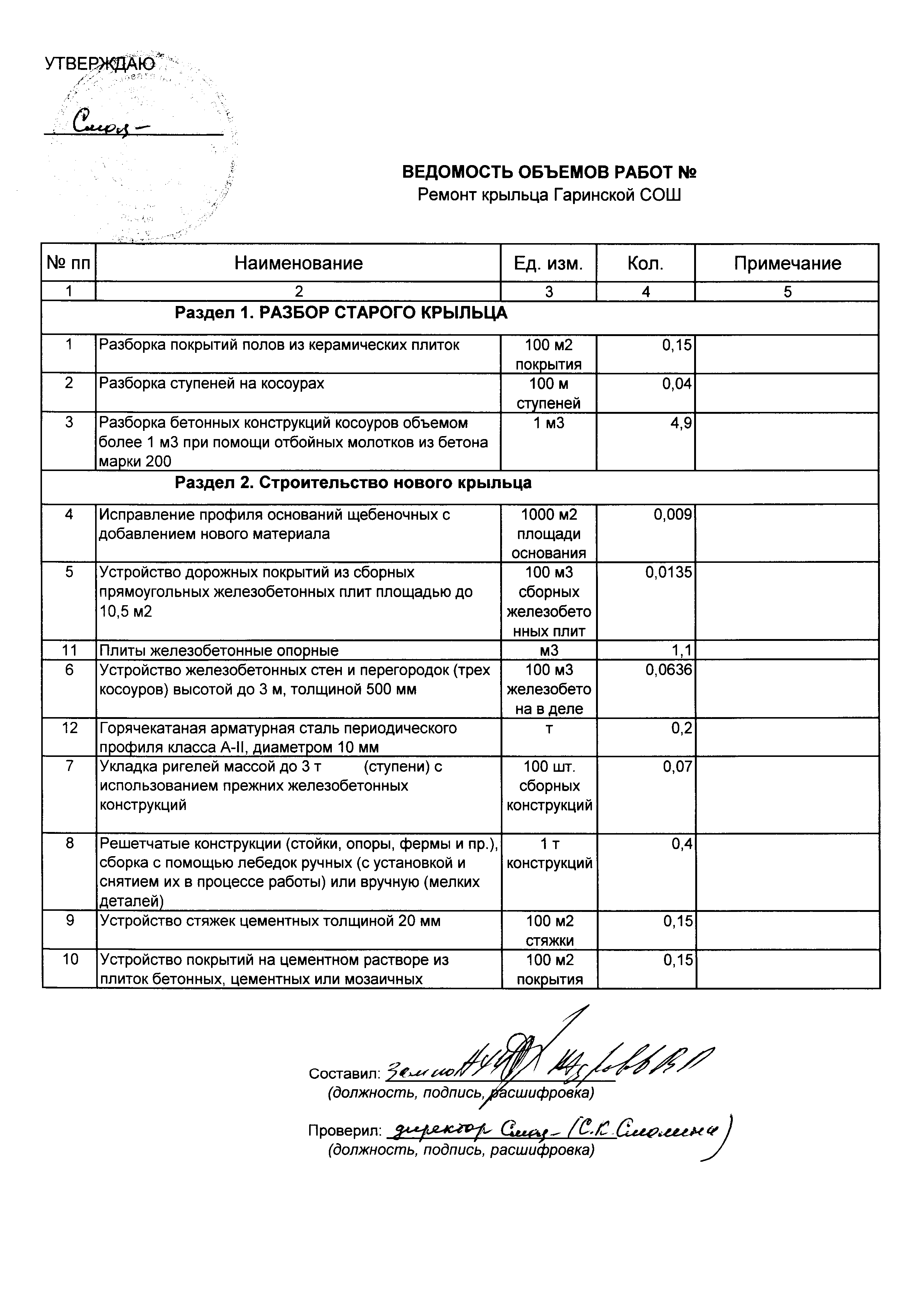 ПРОЕКТМУНИЦИПАЛЬНЫЙ КОНТРАКТ № _________р.п. Гари							   «_____» _______________ 2014 г.Администрация МКОУ Гаринская СОШ,  в лице директора школы Смолиной Светланы Константиновны, действующего на основании Устава, именуемый в дальнейшем «Заказчик», с одной стороны, и победитель открытого аукциона в электронной форме  ________________________, в лице ______________________, действующего на основании ___________,  именуемый в дальнейшем «Поставщик», с другой стороны, заключили настоящий Муниципальный контракт о нижеследующем:1. ПРЕДМЕТ МУНИЦИПАЛЬННОГО КОНТРАКТА1.1 Отношения, связанные с заключением и исполнением сторонами настоящего муниципального контракта регулируются нормами Федерального закона от 05.04.2013 г. № 44-ФЗ «О контрактной системе в сфере закупок товаров, работ, услуг для обеспечения государственных и муниципальных нужд».	Подрядчик обязуется выполнить работы по капитальному ремонту крыльца здания Гаринской школы по адресу Российская Федерация, 624910, Свердловская обл., Гаринский р-н, п. Гари, ул. Школьная, д. 20. (далее - объект) в соответствии с условиями настоящего контракта и локальной сметой (приложение № 1), являющейся неотъемлемой частью настоящего контракта.2. ЦЕНА РАБОТ ПО КОНТРАКТУ И ПОРЯДОК ИХ ОПЛАТЫ2.1. Цена контракта составляет 300 000 рублей (триста тысяч) руб. 00 коп., в том числе НДС 18 %  - 45 762 руб. (сорок пять тысяч семьсот шестьдесят два) руб. 71 коп.Цена Контракта включает стоимость работ, материалов, вывоз мусора, оплату всех видов налогов, пошлин и сборов, других накладных расходов, уплату обязательных платежей, установленных законодательством Российской Федерации, транспортные и иные расходы подрядчика, связанные с исполнением настоящего контракта.2.2. Указанная в пункте 2.1 настоящего контракта цена является твердой, неизменной в течение всего срока его действия.Цена контракта может быть снижена по соглашению Сторон без изменения предусмотренных настоящим контрактом объемов работ и иных условий исполнения контракта.2.3. Оплата производится за выполненные работы в течение 10 (десяти) календарных дней после подписания заказчиком и подрядчиком акта о приемке выполненных работ (форма № КС-2), справки о стоимости выполненных работ и затрат (форма № КС-3), акта сдачи-приемки работ, при условии исполнения подрядчиком пункта 4.1.9 настоящего контракта.2.4. Основанием для оплаты работ является подписанный сторонами акт приемки выполненных работ (форма № КС-2) без претензий заказчика, справка о стоимости выполненных работ и затрат (форма № КС-3), акта сдачи-приемки работ без претензий заказчика, счет на оплату и счет-фактура, выставленные подрядчиком. Расчеты за выполненные работы между подрядчиком и заказчиком производятся с применением к стоимости работ в актах выполненных работ понижающего коэффициента, определенного по результатам аукциона.Понижающий коэффициент определяется как частное от деления цены настоящего контракта на начальную (максимальную) цену контракта, указанную в документации об электронном аукционе.2.5. Расчеты заказчика с подрядчиком производятся по безналичному расчету платежными поручениями путем перечисления денежных средств на расчетный счет подрядчика.2.6. Авансирование работ по контракту не предусмотрено.2.7. Принятие денежных обязательств в рамках данного контракта подлежащих исполнению осуществляется в пределах доведенных лимитов бюджетных обязательств в текущем финансовом году. 3. СРОКИ ВЫПОЛНЕНИЯ РАБОТ3.1. Сроки выполнения работ по настоящему контракту:- начало работ – с момента заключения контракта;- окончание работ – в течение 15 (пятнадцати) календарных дней с момента заключения Контракта.3.2. На момент заключения настоящего контракта дата окончания работ является исходной для имущественных санкций в случаях нарушения сроков выполнения работ.3.3. Подрядчик вправе досрочно выполнить работы, предварительно и письменно согласовав сроки выполнения работ с заказчиком.4. ПРАВА И ОБЯЗАННОСТИ СТОРОН4.1. Подрядчик обязуется:4.1.1. Выполнить работы, указанные в пункте 1.1, в объеме и в сроки, предусмотренные настоящим контрактом. 4.1.2. Обеспечить:а) выполнение работ в полном соответствии с: - локальной сметой (Приложение № 1 к настоящему Контракту);- действующим законодательством и нормативными правовыми актами в сфере строительства;б) соблюдение необходимых мероприятий по охране труда, технике безопасности, охране окружающей среды, зеленых насаждений и земли во время проведения работ, а также соблюдение природоохранительного и земельного законодательства;в) устранение недостатков и дефектов, выявленных при приемке работ в соответствии с пунктом 5.3. настоящего контракта, а также в течение гарантийного срока эксплуатации объекта.4.1.3. Выполнить работы из своих материалов и с применением своего оборудования. 4.1.4. Перед началом работ предоставить для ознакомления заказчику перечень материалов, изделий, конструкций, комплектующих по объекту, с указанием их количества, стоимости и фирмы-поставщика.4.1.5. Предъявить заказчику перед началом работ все необходимые документы, удостоверяющие качество используемых при выполнении работ материалов.4.1.6. Обеспечить в ходе ремонта выполнение на объекте необходимых противопожарных мероприятий, а также мероприятий по технике безопасности, рациональному использованию территории, охране окружающей среды, зеленых насаждений и земли.4.1.7. Немедленно известить заказчика и до получения соответствующих указаний приостановить работы при обнаружении:– возможных неблагоприятных для заказчика последствий выполнения его указаний о способе исполнения работы;– иных, независящих от подрядчика обстоятельств, угрожающих годности или прочности результатов выполняемой работы, либо создающих невозможность ее завершения в срок.4.1.8. Своевременно предоставлять достоверную информацию о ходе исполнения своих обязательств, в том числе о сложностях, возникающих при исполнении контракта, а также к установленному настоящим контрактом сроку обязан предоставить заказчику результаты выполнения работы.4.1.9. Подрядчик несет имущественную ответственность за деятельность субподрядчиков в порядке, установленном гражданским законодательством Российской Федерации.4.1.9. Вывезти в недельный срок со дня подписания акта о приемке работ за пределы объекта, принадлежащие ему строительные машины и оборудование, транспортные средства, инструменты, приборы, инвентарь, строительные материалы, изделия, конструкции и другое имущество, а также строительный мусор.4.1.10. В случае наступления любых неблагоприятных последствий у третьих лиц, в связи с выполнением работ подрядчиком в период их проведения, и в течение срока исковой давности самостоятельно нести ответственность перед третьими лицами.4.1.11. Сдать результат выполненных работ заказчику по акту о приемке выполненных работ (форма КС-2), справке о стоимости выполненных работ и затрат (формат КС-3) и акта сдачи-приемки работ.4.1.12. Письменно известить заказчика в течение 5(пяти) дней о готовности объекта к приемке выполненных работ.4.1.13. Выполнить иные обязанности, предусмотренные настоящим контрактом или действующим законодательством Российской Федерации.4.2. Подрядчик имеет право:4.2.1. Требовать своевременной оплаты выполненных работ в соответствии с подписанным заказчиком и подрядчиком актом о приемке выполненных работ (форма КС-2), справки о стоимости выполненных работ и затрат (форма КС-3), акта сдачи-приемки работ при условии отсутствия замечаний к полноте и качеству выполненных работ.4.2.2. Осуществлять иные права, предусмотренные настоящим контрактом и действующим законодательством Российской Федерации.4.3. Заказчик обязуется:4.3.1. Обеспечить подрядчику беспрепятственный доступ к объекту выполнения работ на весь период действия настоящего контракта.4.3.2. Осуществлять контроль за ходом и качеством выполняемых работ, проверку фактически выполненных объемов, не вмешиваясь в оперативно-хозяйственную деятельность подрядчика.4.3.3. Принять результат выполненных работ у подрядчика по акту о приемке выполненных работ (форма КС-2) и справке о стоимости выполненных работ и затрат (форма КС-3) при условии отсутствия замечаний к полноте и качеству выполненных работ.4.3.4. Оплатить выполненные работы в порядке, предусмотренном  настоящим контрактом.4.3.5. Возвратить подрядчику, при условии надлежащего исполнения им всех своих обязательств по контракту, денежные средства, внесенные подрядчиком в обеспечение исполнения контракта, в качестве залога, в том числе в форме вклада (депозита), в течение 10 (десяти) календарных дней, со дня получения заказчиком соответствующего письменного требования подрядчика, поступившего не ранее подписания Сторонами акта сдачи-приемки выполненных работ.4.3.6. Выполнить иные обязательства, предусмотренные настоящим контрактом и действующим законодательством Российской Федерации.4.4. Заказчик имеет право:4.4.1. Потребовать устранения дефектов выявленных в течение срока, предусмотренного пунктом 6.2 настоящего контракта.4.4.2. На возмещение расходов по устранению недостатков, возникших после выполнения работы подрядчиком.4.4.3. Произвести приемку и оплату досрочно выполненных работ. 5. ПОРЯДОК СДАЧИ И ПРИЕМКИ РАБОТ5.1. Сдача результатов выполненных работ (отдельного этапа) подрядчиком и принятие их заказчиком осуществляется путем подписания сторонами акта о приемке выполненных работ (форма КС-2), справки о стоимости выполненных работ и затрат (форма КС-3) и акта сдачи-приемки работ.5.2. Заказчик, получивший письменное сообщение подрядчика о готовности к окончательной сдаче работ (отдельного этапа), в срок не позднее 2 (двух) рабочих дней приступает к приемке результатов выполненных работ (отдельного этапа), назначает проведение приемочной комиссии и обеспечивает участие в ней представителей сторон.Сдача работ (отдельного этапа) подрядчиком и их приемка заказчиком оформляется актом сдачи-приемки выполненных работ, подписанным сторонами.5.3. При обнаружении в ходе приемки отступлений, ухудшающих результат выполненных работ (отдельного этапа), или иных недостатков выполненных работ сторонами составляется акт, в котором фиксируется перечень дефектов (недоделок) и сроки их устранения подрядчиком. Подрядчик обязан устранить все обнаруженные недостатки своими силами и за свой счет в срок не более 5 (пяти) календарных дней.Акт о приемке выполненных работ (форма КС-2) и акт сдачи-приемки работ подписывается после устранения подрядчиком всех выявленных при приемке недостатков.5.4. Работы считаются выполненными со дня подписания акта о приемке выполненных работ и затрат (форма КС-3) и акта сдачи-приемки работ заказчиком и подрядчиком. Подрядчик передает заказчику три экземпляра исполнительной документации.5.6. В случае досрочного выполнения работ подрядчиком, заказчик вправе досрочно принять и оплатить результат выполненных работ.5.7. При приемке выполненной работы (ее результатов) заказчик обязан провести экспертизу для проверки выполненных подрядчиком работ, предусмотренных контрактом, в части их соответствия условиям контракта. Экспертиза результатов, предусмотренных контрактом, может проводиться заказчиком своими силами или к ее проведению могут привлекаться эксперты, экспертные организации на основании контрактов, заключенных в соответствии с законодательством Российской Федерации.Результаты такой экспертизы оформляются в виде заключения, которое подписывается экспертом, уполномоченным представителем экспертной организации и должно быть объективным, обоснованным и соответствовать законодательству Российской Федерации.5.8. В случае установления по результатам экспертизы факта ненадлежащего качества выполненной работы (ее результатов), компенсировать заказчику все возникшие в связи с проведением экспертизы расходы, по предъявлении заказчиком письменного требования и копии соответствующего заключения, других документов, подтверждающих затраты заказчика.5.9. Результат выполненных работ переходит в собственность заказчика с момента подписания сторонами акта о приемке выполненных работ (форма КС-2), справки о стоимости выполненных работ и затрат (форма КС-3) и акта сдачи-приемки работ после чего заказчик берет на себя риск его случайной гибели или повреждения. 6. ГАРАНТИИ КАЧЕСТВА РАБОТ6.1. Подрядчик гарантирует:а) выполнение работ в полном соответствии с: - локальной сметой (приложение № 1 к настоящему контракту);- действующим законодательством и нормативными правовыми актами в сфере строительстваб) обеспечение на объекте соблюдение необходимых мероприятий по охране труда, технике безопасности, охране окружающей среды, зеленых насаждений и земли во время проведения работ, а также соблюдение природоохранительного и земельного законодательства.в) устранение недостатков и дефектов, выявленных при приемке работ в соответствии с пунктом 5.3. настоящего контракта.6.2. Гарантийный срок выполненных по контракту работ – 2 (два) года с момента подписания акта сдачи-приемки работ. Объем гарантии качества выполненных работ составляет 100%. В течение гарантийного срока Подрядчик обязан за свой счет устранить все дефекты (недостатки, недоделки), допущенные в процессе выполнения  работ, в том числе на примененные строительные материалы, оборудование и приборы, изделия и конструкции. Указанный срок исчисляется со дня подписания заказчиком и подрядчиком акта о приемке выполненных работ (форма КС-2). 6.3. Если в период гарантийного срока обнаружатся дефекты, препятствующие нормальной эксплуатации объекта, допущенные по вине подрядчика, то подрядчик обязан их устранить за свой счет и в согласованные с заказчиком сроки. Для участия в составлении акта, фиксирующего дефекты, согласования порядка и сроков их устранения, подрядчик обязан направить своего представителя не позднее 3 (трех) дней со дня получения письменного извещения заказчика. Гарантийный срок в этом случае продлевается соответственно на период устранения дефектов.6.4. В случае возникновения у заказчика претензий по качеству выполненных работ, стороны составляют об этом соответствующий акт. При несогласии подрядчика с претензиями заказчика должна быть назначена экспертиза. Подрядчик обязан оплатить проведение экспертизы и нести расходы по ее проведению в случае установления его вины за ненадлежащее качество выполненных работ. В остальных случаях расходы на экспертизу несет заказчик, а в случае если она назначена по соглашению сторон, обе стороны несут расходы поровну.6.5. В случае неисполнения подрядчиком обязанности по устранению недостатков и дефектов в пределах гарантийного срока, а также в случае установления его вины за ненадлежащее качество выполненных работ, заказчик вправе потребовать от подрядчика возмещения понесенных расходов и других убытков.7. ОБЕСПЕЧЕНИЕ ИСПОЛНЕНИЯ ОБЯЗАТЕЛЬСТВ7.1. Подрядчик представляет заказчику обеспечение исполнения контракта в форме безналичного расчета, на сумму 3 000 руб. (три тысячи) руб. 00 коп., эквивалентную 1 % от начальной (максимальной) цены контракта.7.2. Срок действия банковской гарантии должен превышать срок действия контракта не менее чем на один месяц.7.3. В случае, если по каким-либо причинам обеспечение исполнения контракта перестало быть действительным, закончило свое действие или иным образом перестало обеспечивать исполнение подрядчиком своих обязательств по контракту, подрядчик обязуется в течение 10 (десяти) банковских дней представить заказчику иное (новое) надлежащее обеспечение исполнения контракта на тех же условиях и в том же размере, что указаны в данном разделе контракта.7.4. Случаями, когда заказчик получает право требования выплаты денежных средств по представленному подрядчиком обеспечению исполнения контракта, выступают факты возникновения гражданско-правовой ответственности подрядчика перед заказчиком вследствие нарушения им обязательств по контракту, включая неисполнение или ненадлежащее исполнение им обязательств по контракту. 7.5. Возврат подрядчику денежных средств, внесенных им на счет заказчика в качестве обеспечение исполнения контракта, осуществляется при условии надлежащего исполнения подрядчиком всех своих обязательств по контракту в течение 10 (десяти) рабочих дней со дня получения заказчиком соответствующего письменного требования подрядчика, но не ранее окончания срока действия контракта. Денежные средства перечисляются по банковским реквизитам, указанным в письменном требовании.7.6. В ходе исполнения контракта подрядчик вправе предоставить заказчику обеспечение исполнения контракта, уменьшенное на размер выполненных обязательств, предусмотренных контрактом, взамен ранее предоставленного обеспечения исполнения контракта. При этом может быть изменен способ обеспечения исполнения контракта.8. ОТВЕТСТВЕННОСТЬ СТОРОН8.1. В случае просрочки исполнения, неисполнения или ненадлежащего исполнения своих обязательств по контракту стороны несут ответственность в соответствии с действующим законодательством Российской Федерации.8.2. В случае просрочки исполнения заказчиком обязательства, предусмотренного настоящим контрактом, подрядчик вправе потребовать уплату пени. Пени начисляется за каждый день просрочки исполнения обязательства, начиная со дня, следующего после дня истечения установленного срока исполнения обязательства по настоящему контракту. Размер такой пени устанавливается в размере одной трехсотой действующей на день уплаты пени ставки рефинансирования Центрального банка Российской Федерации.За ненадлежащее исполнение заказчиком своих обязательств по настоящему контракту, за исключением просрочки исполнения обязательств, предусмотренных контрактом, подрядчик взыскивает штраф в размере 2,5 (двух с половиной) процентов от цены контракта.Заказчик освобождается от уплаты пени и (или) штрафа, если докажет, что просрочка исполнения (ненадлежащего исполнения) указанного обязательства произошла вследствие непреодолимой силы или по вине подрядчика.8.3. В случае просрочки исполнения подрядчиком своих обязательств, предусмотренных контрактом, подрядчик обязан уплатить заказчику пени.Пеня начисляется за каждый день просрочки исполнения подрядчиком обязательства, предусмотренного контрактом, начиная со дня, следующего после дня истечения установленного контрактом срока исполнения обязательства, и определяется в порядке, установленном Постановлением Правительства Российской Федерации от 25.11.2013 № 1063 «Об утверждении Правил определения размера штрафа, начисляемого в случае ненадлежащего исполнения заказчиком, поставщиком (подрядчиком, исполнителем) обязательств, предусмотренных контрактом (за исключением просрочки исполнения обязательств заказчиком, поставщиком (подрядчиком, исполнителем), и размера пени, начисляемой за каждый день просрочки исполнения поставщиком обязательства, предусмотренного контрактом».Подрядчик освобождается от уплаты пени, если докажет, что просрочка исполнения указанного обязательства произошла вследствие непреодолимой силы или по вине заказчика.Уплата пени не освобождает подрядчика от обязанности выплатить предусмотренный настоящим контрактом штраф за ненадлежащее исполнение своих обязательств.Уплата пени не освобождает подрядчика от надлежащего исполнения обязательств по настоящему контракту.8.4. За неисполнение или ненадлежащее исполнение подрядчиком своих обязательств по настоящему контракту, за исключением просрочки исполнения обязательств, предусмотренных контрактом, заказчик взыскивает штраф в размере 10 (десяти) процентов от цены контракта.8.5. Уплата штрафа по контракту не освобождает подрядчика от исполнения обязательств, предусмотренных настоящим контрактом.8.6. В случае просрочки исполнения подрядчиком обязательств (в том числе гарантийного обязательства), предусмотренных контрактом, а также в иных случаях неисполнения или ненадлежащего исполнения подрядчиком обязательств, предусмотренных контрактом, заказчик направляет подрядчику требование об уплате неустоек (штрафов, пеней).9. ДЕЙСТВИЕ ОБСТОЯТЕЛЬСТВ НЕПРЕОДОЛИМОЙ СИЛЫ9.1. Стороны освобождаются от ответственности за частичное или полное неисполнение обязательств, если такое неисполнение является следствием действия непреодолимой силы и их  последствий: землетрясение, наводнение, пожар, ураган, смерч, сильные снежные заносы, гололед и гололедица, другие признанные официально стихийные бедствия, а также военные действия, массовые заболевания, забастовки, ограничения перевозок, запрет торговых операций вследствие применения международных санкций и другие обстоятельства, которые стороны не могли предвидеть или предотвратить.9.2. В случае действия обстоятельств непреодолимой силы срок исполнения настоящего контракта сторонами отодвигается соразмерно времени, в течение которого действуют обстоятельства непреодолимой силы и их последствия.9.3. Сторона, которая не исполняет своего обязательства вследствие действия непреодолимой силы, должна немедленно уведомить другую сторону в письменном виде о препятствии и его влиянии на исполнении обязательств по контракту.9.4. Документ, выданный соответствующим компетентным органом, является достаточным подтверждением наличия и продолжительности действия непреодолимой силы.9.5. В случае, когда обязательства действия непреодолимой силы и их последствия продолжают или будут продолжать действовать более 10 (десяти) дней, стороны в возможно короткий срок проведут переговоры с целью выявления приемлемых для всех сторон альтернативных способов исполнения контракта.10. ПОРЯДОК УРЕГУЛИРОВАНИЯ СПОРОВ10.1. Стороны принимают все меры к тому, чтобы любые спорные вопросы, разногласия либо претензии, касающиеся исполнения настоящего контракта или в связи с ним, были урегулированы путем переговоров.10.2. В случае наличия претензий, споров, разногласий относительно исполнения одной из сторон своих обязательств другая сторона может направить претензию. В отношении всех претензий, направляемых по настоящему контракту, сторона, к которой адресована данная претензия, должна дать письменный ответ по существу претензии в срок не позднее 10 (десяти) календарных дней с даты ее получения.10.3. Любые споры, не урегулированные во внесудебном порядке, разрешаются Арбитражным судом Свердловской области.11.ОСОБЫЕ УСЛОВИЯ11.1. Расторжение контракта допускается по соглашению сторон, по решению суда, в случае одностороннего отказа стороны контракта от исполнения контракта в соответствии с гражданским законодательством.11.2. Подрядчик представляет по запросу, заказчика в сроки, указанные в таком запросе, информацию о ходе исполнения обязательств по настоящему контракту.11.3. Любое уведомление, которое одна сторона направляет другой стороне в соответствии с контрактом, направляется в письменной форме почтой или факсимильной связью с последующим представлением оригинала. Уведомление вступает в силу в день получения его лицом, которому оно адресовано, если иное не установлено законом или настоящим контрактом.11.4. Любые изменения и дополнения к настоящему контракту, не противоречащие действующему законодательству Российской Федерации, оформляются дополнительными соглашениями сторон в письменной форме.11.5. Во всем, что не предусмотрено настоящим контрактом, стороны руководствуются действующим законодательством Российской Федерации.11.6. Приложения, указанные в настоящем контракте, являются его неотъемлемой частью:приложение № 1 – локальная смета на 5 листах;приложение № 2 – техническое задание на ___ листах;12. ЮРИДИЧЕСКИЕ АДРЕСА, БАНКОВСКИЕ РЕКВИЗИТЫИ ПОДПИСИ СТОРОН: Начальник УО Гаринского ГОВ.А.Киселёв «      » ____________20 ___ г.№Наименование пунктаСодержание1Размер обеспечения заявки на участие в открытом аукционе в электронной форме:1 % от начальной (максимальной) цены контракта, что составляет: 3000 руб. 00 коп.2Дата и время окончания срока подачи заявок на участие в открытом аукционе в электронной форме:24 июня  2014  г. 3Дата окончания срока рассмотрения заявок на участие в  открытом аукционе в электронной форме: 26 июня  2014 г.4Дата проведения открытого аукциона в электронной форме: 30 июня  2014 г.5Источник финансирования заказа:местный бюджет6Порядок формирования цены муниципального контракта:Цена муниципального контракта сформирована с учетом  налогов, транспортных расходов, стоимости материалов и других обязательных платежей.7Начальная (максимальная) цена контракта: 300 000 (триста тысяч)  рублей 00 коп.8Сведения о валюте, используемой для формирования цены контракта и расчетов с поставщиками: Российский рубль9Порядок применения официального курса иностранной валюты к рублю Российской Федерации, установленного Центральным банком Российской Федерации и используемого при оплате заключенного государственного контракта:Не применяется10Требования к качеству выполняемых работ, требования к результатам выполняемых работ и иные показатели, связанные с определением соответствия выполняемых работ, потребностям заказчика. В соответствии с технической частью 11Место, условия и сроки (периоды) выполненных работМесто выполнения работ: Российская Федерация, 624910, Свердловская обл., Гаринский р-н, п. Гари, ул. Школьная, д. 20.Условия оплаты работы: безналичный расчетСроки выполнения работ: до 15 августа 2014 года.12Форма, сроки и порядок оплаты выполняемых работБезналичный расчет после выполнения работ согласно локального сметного расчета в течение 10 банковских дней. 13Возможность заказчика изменять объем выполняемых по контракту работНет14Требования к участникам размещения заказа при размещении заказа путем проведения открытого аукциона в электронной формеПункт 1.2 Документации об аукционе15Обоснование начальной максимальной цены контрактаЛокальный сметный расчет на ремонт кровли Гаринской школы15Обоснование начальной максимальной цены контракта300 000 руб.00 коп., 16Обеспечение исполнения контрактаВнесение денежных средств на счет заказчика 5 % начальной (максимальной) цены контракта, что составляет: 15 000 руб.Реквизиты: л/счет 01004141060 в Финансовом управлении Гаринского городского округа ГРКЦ ГУ Банка России по Свердловской области, г. Екатеринбург,  р/счет: 40204810500000126241БИК: 046577001.17Ограничение участия в определении поставщика (подрядчика, исполнителя) установленное в соответствии с Федеральным законом № 44-ФЗОтсутствие в реестре недобросовестных поставщиков сведений об участниках размещения заказа.18Преимущества, предоставляемые в соответствии со ст. ст. 28-30Не установлены19Информация о работнике контрактной службы (контрактном управляющем), ответственном за заключение контрактаВитович Янина Болеславовна624910, Свердловская область, р.п. Гари, ул.Комсомольская, 528(34387)21407y.vitovich@mail.ruЗаказчик:Подрядчик:Муниципальное казенное общеобразовательное учреждение Гаринская средняя общеобразовательная школаИНН 6641001535     КПП 664101001ОКПО 52318119       ОКОНХ 92310Российская Федерация, 624910, Свердловская обл., Гаринский р-н, п. Гари, ул. Школьная, д. 20.л/счет 01004141060 в Финансовом управлении Гаринского городского округа ГРКЦ ГУ Банка России по Свердловской области, г. Екатеринбург,  р/счет: 40204810500000126241БИК: 046577001 Директор школы ______________С.К.Смолина    _________________ (____________ )   м.п.